טופס בקשה למלגת  "קרן גרוס" לשנת הלימודים תשפ"ד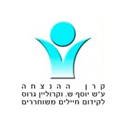 פרטים אישיים:  שם משפחה:_______________  שם פרטי: ___________________  ת.ז: ____________________   תאריך לידה:   ________________ כתובת: _____________________________    טלפון  נייד:_____________________________________________________________________: E-mail  מגדר ( סמן בעיגול) :   זכר             נקבה מצב משפחתי ( סמן בעיגול):             רווק                נשוי                    גרוששם האם:____________________    שם האב:____________________ מגמת הלימוד:                                                   שנת הלימוד: 1, 2, 3, 4 שרות צבאי( סמן בעיגול)  : סדיר או  ש. לאומי  ת. גיוס _______________   ת. שחרור ________________פרטי חשבון בנק:מספר חשבון:________________   שם הבנק__________ מספר סניף:_________שירות צבאי:שרות צבאי/לאומי פרט: ________________________________________________________________________________________________________________________________________ האם ברשותך רכב :     כן        לאניסיון בהדרכה, פרט: _________________________________________________________________________________________________________________________  תחביבים : ____________________________________________________________יש לצרף את המסמכים הבאים עם הגשת הבקשה: צילום ת.ז. כולל ספח,  צילום מצב חשבון הפיקדון, צילום ת. שחרור/הערכה (לא הכרטיס)  ביום הראשון ללימודים 15.10.2023 יש להנפיק מערכת שעות ואישור סטודנט . את הטופס והמסמכים יש לשלוח במייל. ליאת דמתי היחידה למעורבות חברתית 